АДМИНИСТРАЦИЯ ГОРОДА ИШИМАПОСТАНОВЛЕНИЕ26 июля  2021 г.                                                                                             № 532В соответствии с  Федеральным законом от 11.06.2021 № 170-ФЗ «О внесении изменений в отдельные законодательные акты Российской Федерации в связи с принятием Федерального закона «О государственном контроле (надзоре) и муниципальном контроле в Российской Федерации», Федеральным законом от 06.10.2003 № 131-ФЗ «Об общих принципах организации местного самоуправления в Российской Федерации», руководствуясь статьей 14 Устава города Ишима:1.   		Признать утратившими силу постановления администрации города Ишима:1.1.	от 30.09.2019 № 1272 «Об утверждении административного регламента осуществления муниципального контроля в области торговой деятельности»;1.2. от 10.01.2020 № 05 «О внесении изменений в постановление администрации города Ишима от 30.09.2019 № 1272 «Об утверждении административного регламента осуществления муниципального контроля в области торговой деятельности»;1.3. от 14.12.2020 № 1037 «О внесении изменений в постановление администрации города Ишима от 30.09.2019 № 1272 «Об утверждении административного регламента осуществления муниципального контроля в области торговой деятельности»;1.4. 	от 24.06.2019 № 748 «Об утверждении административного регламента осуществления муниципального контроля за использованием и охраной недр при добыче общераспространенных полезных ископаемых, а также при строительстве подземных сооружений, не связанных с добычей полезных ископаемых, на территории муниципального образования городской округ город Ишим»;1.5. 	от 01.08.2019 № 873 «О внесении изменений в постановление администрации города Ишима от 24.06.2019 № 748 «Об утверждении административного регламента осуществления муниципального контроля за использованием и охраной недр при добыче общераспространенных полезных ископаемых, а также при строительстве подземных сооружений, не связанных с добычей полезных ископаемых, на территории муниципального образования городской округ город Ишим»;1.6. 	от 10.01.2020 № 02 «О внесении изменений в постановление администрации города Ишима от 24.06.2019 № 748 «Об утверждении административного регламента осуществления муниципального контроля за использованием и охраной недр при добыче общераспространенных полезных ископаемых, а также при строительстве подземных сооружений, не связанных с добычей полезных ископаемых, на территории муниципального образования городской округ город Ишим».2.     	Опубликовать настоящее постановление в газете «Ишимская правда», в сетевом издании «Официальные документы города Ишима» (http://ishimdoc.ru) и разместить на официальном сайте муниципального образования городской округ город Ишим ishim.admtyumen.ru.3. 		Контроль за исполнением постановления возложить на первого     заместителя Главы города.Глава города                                                                                        Ф.Б. Шишкин 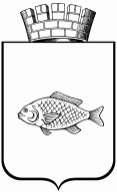 О признании утратившими силу некоторых постановлений администрации города Ишима 